    	บันทึกข้อความ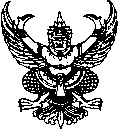 ส่วนราชการ  โรงพยาบาล....................................กลุ่ม/ฝ่าย......................................โทร.............................                                    ที่    	วันที่                  เรื่อง   ขออนุมัติให้เจ้าหน้าที่ขึ้นปฏิบัติงานแทนหรือเรียกเวรเสริมเรียน   ผู้อำนวยการโรงพยาบาล....................................................... ตามคำสั่งโรงพยาบาล............................... ที่............../.......................... ลงวันที่................................. ได้มอบหมายให้เจ้าหน้าที่ขึ้นปฏิบัติงานนอกเวลาราชการและในวันหยุดราชการ     ประจำเดือน........................พ.ศ. ......................นั้น		ด้วยปรากฏว่า ...............................................................ตำแหน่ง............................................ ผู้ต้องปฏิบัติหน้าที่ในเวร.................................................ของวันที่.............เดือน.........................พ.ศ. ..................ตั้งแต่เวลา............................น. ถึงเวลา..........................น. มีเหตุต้องเดินทางไปราชการ ฝึกอบรม หรือมีเหตุจำเป็นเร่งด่วนต้องลาหยุด (ระบุเรื่องหรือประเภทการลา) ................................................................................................................................................................................................................................................................ซึ่งในช่วงเวลาดังกล่าว บุคคลนี้      มีสิทธิ        ไม่มีสิทธิ เบิกค่าตอบแทนการปฏิบัติงานนอกเวลาฯ		จึงขออนุมัติให้ ........................................................ตำแหน่ง.....................................................		          ขึ้นปฏิบัติงานแทน       เรียกเวรเสริม  ในเวรหรือผลัดดังกล่าว		จึงเรียนมาเพื่อโปรดพิจารณาอนุมัติ						ลงชื่อ..........................................ผู้ขออนุมัติ						     (...........................................)						     หัวหน้างาน/แผนก/หอผู้ป่วย	      		ความเห็นหัวหน้ากลุ่ม/ฝ่าย                            คำสั่ง        .		   …………………………….                       อนุมัติ 	       ลงชื่อ …………………………….                     ไม่อนุมัติ                      (..................................)                      ลงชื่อ.....................................               ตำแหน่ง...................................                        (....................................)						    ผู้อำนวยการโรงพยาบาลหรือผู้รับมอบอำนาจ-ตัวอย่าง-